На основу члана 63. став 1. и члана 54. Закона о јавним набавкама („Сл. Гласник РС“ број 124/12, 14/15 и 68/15) комисија за јавну набавку обавештава сва заинтересована лица у поступку да је извршена измена и допуна конкурсне документације за јавну набавку –  ЈН 14/2019,  Радови на одржавању и адаптацији постојећег објекта Лучке капетаније Велико Градиште, назив и ознака из општег речника набавки: 45262700 - адаптација зграда. ИЗМЕНА И ДОПУНА КОНКУРСНЕ ДОКУМЕНТАЦИЈЕ БРОЈ 1За кадровски капацитет:4. Да понуђач има следеће запослене или радно ангажоване раднике:1.    Једног дипломираног инжењера са лиценцом 410;  Докази: - Копија лиценце и потврда  о важности лиценце; -„Пријава-одјава“ Фонду ПИО - МА, односно одговарајући образац одјава-пријава.2. Једног грађевинског техничара са положеним стручним испитом конструктивног смера;Докази: - диплома и уверење о положеном  стручном испиту конструктивног смера; -„Пријава-одјава“ Фонду ПИО - МА, односно одговарајући образац одјава-пријава.3.     Једног грађевинског радника – столара са дипломом;Докази: - диплома;-„Пријава-одјава“ Фонду ПИО - МА, односно одговарајући образац одјава пријава.4.     једног грађевинског радника - бравара са дипломом;Докази: - диплома;-„Пријава-одјава“ Фонду ПИО - МА, односно одговарајући образац одјава-пријава.5.     једног грађевинског радника - зидара са дипломом;Докази: - диплома;-„Пријава-одјава“ Фонду ПИО - МА, односно одговарајући образац одјава-пријава.6.    једног грађевинског радника - лимара са дипломом;Докази: - диплома;-„Пријава-одјава“ Фонду ПИО - МА, односно одговарајући образац одјава-пријава.7.    три грађевинска радника;Докази: „Пријава-одјава“ Фонду ПИО - МА, односно одговарајући образац одјава-пријава за сваког радника посебно.Тако да гласи:За кадровски капацитет:4. Да понуђач има следеће запослене или радно ангажоване раднике:1.    Једног дипломираног инжењера са лиценцом 410;  Докази: - Копија лиценце и потврда  о важности лиценце; -„Пријава-одјава“ Фонду ПИО - МА, односно одговарајући образац одјава-пријава.2. Једног грађевинског техничара са положеним стручним испитом конструктивног смера;Докази: - диплома или уверење о положеном  стручном испиту конструктивног смера; -„Пријава-одјава“ Фонду ПИО - МА, односно одговарајући образац одјава-пријава.3.     Једног грађевинског радника – столара са дипломом;Докази: - диплома или уверење о положеном  стручном испиту столарског смера-„Пријава-одјава“ Фонду ПИО - МА, односно одговарајући образац одјава пријава.4.     једног грађевинског радника - бравара са дипломом;Докази: - диплома или уверење о положеном  стручном испиту браварског смера-„Пријава-одјава“ Фонду ПИО - МА, односно одговарајући образац одјава-пријава.5.     једног грађевинског радника - зидара са дипломом;Докази: - диплома или уверење о положеном  стручном испиту зидарског смера-„Пријава-одјава“ Фонду ПИО - МА, односно одговарајући образац одјава-пријава.6.    једног грађевинског радника - лимара са дипломом;Докази: - диплома или уверење о положеном  стручном испиту лимарског смера-„Пријава-одјава“ Фонду ПИО - МА, односно одговарајући образац одјава-пријава.7.    три грађевинска радника;Докази: „Пријава-одјава“ Фонду ПИО - МА, односно одговарајући образац одјава-пријава за сваког радника посебно. За позиције од тачке 2. До 7. Уколико Понуђач доставља као доказ Уверење о положеном стручном испиту, уз достављено Уверење потребно је да достави и копију радне књижице или потврду послодавца  којом доказује да је имао најмање годину дана радног искуства на тим пословима.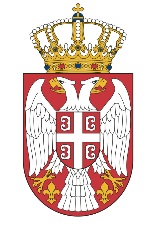 